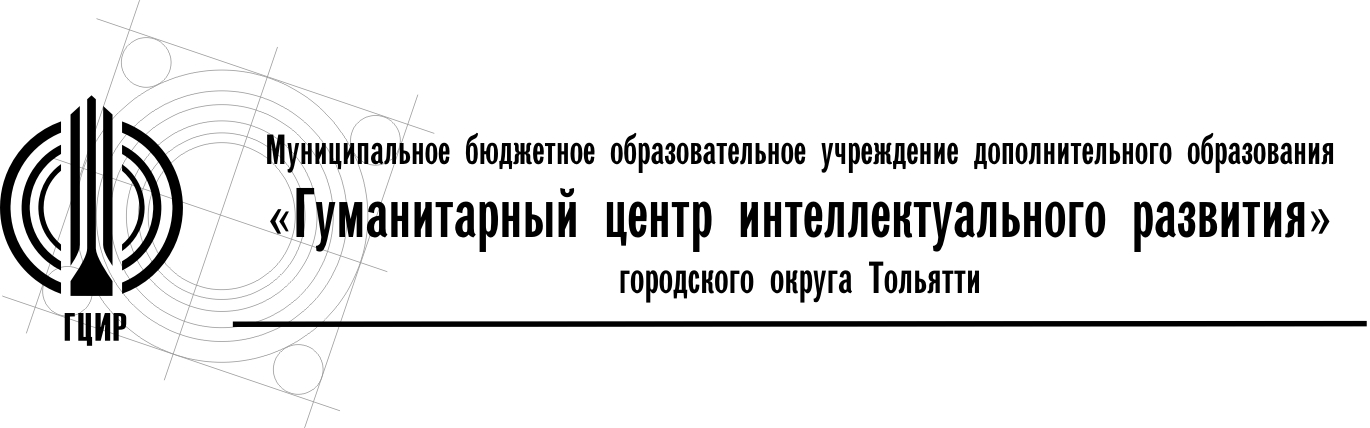 Уважаемые руководители!В соответствии с информационным письмом департамента образования от 19.09.2019 №4661/3.2 «О проведении Православных образовательных чтений «Свет Христов просвещает всех!» в 2019-2020 учебном году» и информационным письмом МБОУ ДО ГЦИР №312 от 23.09.2019 г.               «О порядке проведения городских Покровских образовательных чтений, посвященных 220-летию со дня рождения А.С.Пушкина» с 1октября по 10 ноября 2019 г. проведены городские Покровские образовательные чтения.Чтения включали три мероприятия:Социально-образовательная акция «Давайте Пушкина читать!» проводилась с 1 по 30 октября 2019 г. В ней приняли участие около 400 детских коллективов (7260учащихся) из 87 учреждений образования;Командная интеллектуальная викторина «Пушкин на все времена» состоялась 24 октября 2019 г. В ней приняли участие 10 команд (учреждений), 50 учащихся 8-11 классов;Конкурс детского творчества «Путешествие по Лукоморью» был представлен двумя этапами. На заочном этапе в нем приняли участие  536 детей из 38 ОУ в конкурсе изобразительного творчества, 58 участников из 19 ОУ на конкурсе литературного творчества. На очный этап приглашались команды из учреждений, которые зарегистрировали участников заочных этапов в дистанционной среде МБОУ ДО ГЦИР. В очной командной игре «Путешествие по Лукоморью»  приняли участие 9 команд (учреждений), 45 детей.Направляем:- списки победителей и призеров конкурсов (приложения 1,2,3,4);- протоколы конкурсов с полными списками участников (приложения 5,6, 7,8  в формате Excel).В соответствии с Порядком проведения Покровских чтений дипломы участников акции «Давайте Пушкина читать!» с 12-15 ноября высылаются в электронном виде на е-mail участников. Свидетельства участников конкурсов, грамоты жюри с 13-18 ноября высылаются в электронном виде на е-mail учреждения.Грамоты победителей и призеров  (1, 2, 3 место) конкурсов, а также конкурсные рисунки необходимо забрать с 20 по 23 ноября по адресам: Ленинский проспект, 20, кабинет 358а (учреждения Автозаводского района);ул. Чайкиной 87, каб.203а (учреждения Комсомольского и Центрального районов). С 24.11.2019 МБОУ ДО ГЦИР не несет ответственности за сохранность работ, представленных на конкурс.Приглашаем победителей Покровских чтений (1 место) на фотосессию «Осенний марафон» (подарок участникам от МБОУ ДО ГЦИР), которая состоится 18 ноября в 15.30 и в 16.30 (подробнее в письме №362 от 12.11.2019 г.)Директор МБОУ ДО ГЦИР					А.В. ХаироваСавина Н.А.379499 (303)Приложение 1Список победителей и призёровкомандной интеллектуальной викторины  «Пушкин на все времена»городских Покровских образовательных чтений2019-2020 учебный годПриложение 2Список победителей и призёровконкурса изобразительного творчества «Путешествие по Лукоморью»городских Покровских образовательных чтений2019-2020 учебный годПриложение 3Список победителей и призеров конкурса литературного творчества «Путешествие по Лукоморью»городских Покровских образовательных чтений2019-2020 учебный годПриложение 4Список победителей и призеров Очной интеллектуальной командной игры «Путешествие по Лукоморью»городских Покровских образовательных чтений2019-2020 учебный годСавина Н.А.(8482) 379499 (303)445045, Самарская обл., г.Тольяттиул. Чайкиной, 87Тел./факс: (8482) 37 -94 -99E-mail: office@cir.tgl.ruСайт: cir.tgl.ruИсх.№364  от  14.11.2019 г.Руководителям образовательных  учрежденийОб итогах городских Покровских образовательных чтений, посвященных 220-летию со дня рождения А.С. Пушкина№ООУчастникПедагогРезультатМБУ «Школа № 26»Команда 5 человек 8-11 классыУткина Людмила Викторовна, учитель русского языка и литературы1 местоМБУ «Школа № 32»Команда 5 человек 8-11 классыШахова Елена Анатольевна, учитель русского языка и литературы2 местоМБУ «Лицей№51»Команда 5 человек 8-11 классыБочарова Людмила Викторовна, учитель русского языка и литературы3 местоМБУ «Школа № 61»Команда 5 человек 8-11 классыСубботина Ирина Александровна3 место№ООУчастникВозраст/ классНоминацияПедагогРезультатМБУ  «Школа № 1»Волкова Е.4 классИллюстрации к произведениям А.С.ПушкинаДронкина Елена Леонидовна2 местоМБУ  «Школа № 1»Мурзина Е.3 классИллюстрации к произведениям А.С.ПушкинаТимохина Ирина ХаясовнаГрамота жюриМБУ  «Школа № 1»Сергеева А.4 классИллюстрации к произведениям А.С.ПушкинаДронкина Елена Леонидовна2 местоМБУ  «Школа № 1»Фаткуллина С.4 классИллюстрации к произведениям А.С.ПушкинаДронкина Елена Леонидовна1 местоМБУ  «Школа № 5»Зинатуллина С.7 классИллюстрации к произведениям А.С.ПушкинаБлагова Наджебе Азизовна1 местоМБУ  «Школа № 5»Левченко Д.3 классИллюстрации к произведениям А.С.ПушкинаЛоктева Наталья Викторовна2 местоМБУ  «Школа № 5»Севостьянова Е.6 классИллюстрации к произведениям А.С.ПушкинаБлагова Наджебе АзизовнаГрамота жюриМБУ  «Лицей № 6»Казакова Т.2 классЭскиз театрального костюма Пискунова Наталья Александровна2 местоМБУ  «Лицей № 6»Орешникова В.2 классИллюстрации к произведениям А.С.ПушкинаПискунова Наталья АлександровнаГрамота жюриМБУ  «Лицей № 6»Романова С.6 классЭскиз театрального костюма Обухова Вера ЕфимовнаГрамота жюриМБУ  «Школа № 10»Водениктов Д.4 классИллюстрации к произведениям А.С.ПушкинаБелая Наталья ИвановнаГрамота жюриМБУ  «Школа № 10»Черчик М.3 классИллюстрации к произведениям А.С.ПушкинаМайорова Елена Викторовна3 местоМБУ  «Школа № 11»Котова П.7 классИллюстрации к произведениям А.С.ПушкинаХолодкова Наталия Геннадьевна2 местоМБУ  «Школа № 18»Рафикова И.1 классИллюстрации к произведениям А.С.ПушкинаШуева Надежда Александровна3 местоМБУ  «Школа № 25»Плохотникова П.2 классИллюстрации к произведениям А.С.ПушкинаСтригина Екатерина ВладимировнаГрамота жюриМБУ  «Школа № 25»Роговцева В.4 классИллюстрации к произведениям А.С.ПушкинаЕсьмукова Валентина ИвановнаГрамота жюриМБУ  «Школа № 32»Ваганова В.8 классЭскиз театрального костюма Шахова Елена АнатольевнаГрамота жюриМБУ  «Школа № 32»Курбанов Б.5 классИллюстрации к произведениям А.С.ПушкинаШахова Елена АнатольевнаГрамота жюриМБУ  «Школа № 32»Миронова И.8 классЭскиз театрального костюма Шахова Елена Анатольевна3 местоМБУ  «Школа № 32»Михайловская П.9 классИллюстрации к произведениям А.С.ПушкинаДроздова Наталья Раисовна1 местоМБУ  «Школа № 32»Проничева В.8 классЭскиз театрального костюма Шахова Елена АнатольевнаГрамота жюриМБУ  «Школа № 32»Текстина М.11 классЭскиз театрального костюма Шахова Елена Анатольевна2 местоМБУ  «Школа № 32»Шапталина П.6 классЭскиз театрального костюма Шахова Елена Анатольевна3 местоМБУ  «Школа № 32»Бирюкова В.6 классИллюстрации к произведениям А.С.ПушкинаШахова Елена Анатольевна3 местоМБУ  «Гимназия № 35»Валеева З.6 классИллюстрации к произведениям А.С.ПушкинаСавельева Татьяна НиколаевнаГрамота жюриМБУ  «Гимназия № 35»Четаева М.7 классИллюстрации к произведениям А.С.ПушкинаСавельева Татьяна Николаевна3 местоМБУ  «Школа № 40»Гребенкина К.7 классИллюстрации к произведениям А.С.ПушкинаГурьева Анастасия ВладимировнаГрамота жюриМБУ  «Школа № 40»Тарасова Т.9 классИллюстрации к произведениям А.С.ПушкинаГурьева Анастасия Владимировна2 местоМБУ  «Школа № 40»Тарасова Т.9 классИллюстрации к произведениям А.С.ПушкинаГурьева Анастасия ВладимировнаГрамота жюриМБУ  «Школа № 45»Ртищева В.1 классЭскиз театрального костюма Лозицкая Наталия АлександровнаГрамота жюриМБУ  «Школа № 46». СП ЦДО и ПП «Мой выбор»Зудилов Я.3 классЭскиз театрального костюма Шикунова Светлана Ивановна3 местоМБУ  «Школа № 47»Егорова Ю.8 классИллюстрации к произведениям А.С.ПушкинаРастегаева Людмила Борисовна3 местоМБУ «Кадетская школа № 55»Бахирева В.3 классИллюстрации к произведениям А.С.ПушкинаМунтьян Любовь ИвановнаГрамота жюриМБУ «Кадетская школа № 55»Ерёмочкина К.4 классЭскиз театрального костюма Бронникова Галина НиколаевнаГрамота жюриМБУ «Кадетская школа № 55»Шерешева А.3 классИллюстрации к произведениям А.С.ПушкинаМунтьян Любовь ИвановнаГрамота жюриМБУ «Лицей № 57»Хурматуллина К.3 классЭскиз театрального костюма Бурлакова Ирина ВалериевнаГрамота жюриМБУ «Лицей № 57»Чухарева Д.6 классИллюстрации к произведениям А.С.ПушкинаМышакина Елена АнатольевнаГрамота жюриМБУ «Лицей № 67»Захарова К.4 классИллюстрации к произведениям А.С.ПушкинаСиднева Надежда СтаниславовнаГрамота жюриМБУ «Лицей № 67»Козырева Д.4 классИллюстрации к произведениям А.С.ПушкинаСиднева Надежда Станиславовна3 местоМБУ  «Школа № 71»Балова К.8 классИллюстрации к произведениям А.С.ПушкинаНазарова Надежда Александровна3 местоМБУ  «Школа № 71»Гусленко Е.8 классИллюстрации к произведениям А.С.ПушкинаНазарова Надежда Александровна3 местоМБУ  «Школа № 79»Гаранина Т.6 классЭскиз театрального костюма Гришагина Лариса ВладимировнаГрамота жюриМБУ  «Школа № 79»Куприянов Д.7 классИллюстрации к произведениям А.С.ПушкинаГришагина Лариса Владимировна2 местоМБУ  «Школа № 79»Саликова Л.7 классИллюстрации к произведениям А.С.ПушкинаГришагина Лариса ВладимировнаГрамота жюриМБУ  «Школа № 79»Стрельченко Я.3 классИллюстрации к произведениям А.С.ПушкинаКриволапова Ирина ПетровнаГрамота жюриМБУ  «Школа № 79»Шекера С.3 классИллюстрации к произведениям А.С.ПушкинаГришагина Лариса Владимировна3 местоМБУ  «Школа № 81»Сокурова П.2 классИллюстрации к произведениям А.С.ПушкинаНазарова Ирина НиколаевнаГрамота жюриМБУ  «Школа № 81»Чурбанов В.3 классИллюстрации к произведениям А.С.ПушкинаМаннанова Зулия ЮнусовнаГрамота жюриМБУ  «Школа № 86»Гузев С.2 классИллюстрации к произведениям А.С.ПушкинаКатранина Екатерина ИгоревнаГрамота жюриМБУ  «Школа № 89»Корнющев С.3 классИллюстрации к произведениям А.С.ПушкинаГригорьева Е.А.Грамота жюриМБУ  «Школа № 93»Бугрышев И.10 классИллюстрации к произведениям А.С.ПушкинаБугрышева Мария БорисовнаГрамота жюриМБУ  «Школа № 93»Ильинский А.8 классИллюстрации к произведениям А.С.ПушкинаБугрышева Мария Борисовна3 местоМБУ  «Школа № 93»Коптина С.8 классИллюстрации к произведениям А.С.ПушкинаБугрышева Мария БорисовнаГрамота жюриМБУ  «Школа № 93»Латышева М.7 классЭскиз театрального костюма Бугрышева Мария БорисовнаГрамота жюриМБУ  «Школа № 93»Маркин А.10 классЭскиз театрального костюма Бугрышева Мария Борисовна3 местоМБУ  «Школа № 93»Фадеева К.10 классЭскиз театрального костюма Бугрышева Мария Борисовна2 местоМБУ детский сад № 104 «Соловушка»Сабитова А.7 летЭскиз театрального костюма Кудрякова Людмила Сергеевна3 местоМБОУ ДО ГЦИРАбдуллова З.1 классЭскиз театрального костюма Солодова Дарья Леонидовна2 местоМБОУ ДО ГЦИРЗабирова С.4 классИллюстрации к произведениям А.С.ПушкинаСидорова Карина Геннадьевна3 местоНФ  «ДЕОЦ» УФ  «Тольяттинский» Родионова М.7 летИллюстрации к произведениям А.С.ПушкинаКузнецова Мария ВладимировнаГрамота жюриМБОУ ДО «Планета»Антипова С.3 классИллюстрации к произведениям А.С.ПушкинаМитроева Ирина Анатольевна3 местоМБОУ ДО «Планета»Жидкова М.3 классИллюстрации к произведениям А.С.ПушкинаБукаева Людмила Николаевна3 местоМБОУ ДО «Планета»Игнатова А.4 классИллюстрации к произведениям А.С.ПушкинаМитроева Ирина АнатольевнаГрамота жюриМБОУ ДО «Планета»Конарова А.2 классЭскиз театрального костюма Митроева Ирина АнатольевнаГрамота жюриМБОУ ДО «Планета»Курашкевич М.5 классЭскиз театрального костюма Митроева Ирина Анатольевна,1 местоМБОУ ДО «Планета»Некрасова М.13 летИллюстрации к произведениям А.С.ПушкинаБукаева Людмила Николаевна2 местоМБОУ ДО «Планета»Скобова С.13 летИллюстрации к произведениям А.С.ПушкинаБукаева Людмила НиколаевнаГрамота жюриМБОУ ДО «Планета»Теплухина П.15 летЭскиз театрального костюма Букаева Людмила Николаевна1 местоМБОУ ДО «Планета»Теплухина П.15 летИллюстрации к произведениям А.С.ПушкинаБукаева Людмила НиколаевнаГрамота жюриМБОУ ДО «Планета»Шадыева А.3 классИллюстрации к произведениям А.С.ПушкинаМитроева Ирина АнатольевнаГрамота жюри№ООУчастникКлассНоминацияПедагогРезультатМБУ «Школа №5»Рассейкина Е.11Художественная прозаХакимова Людмила Семёновна2 местоМБУ «Лицей №6»Романова С.6Художественная прозаОбухова Вера Ефимовна3 местоМБУ «Лицей №6»Солдатова Е.1Художественная прозаЛесив Елена Ивановна2 местоМБУ «Школа № 10»Денисова Э.4Художественная прозаБелая Наталья Ивановна1 местоМБУ «Школа № 10»Лесив М.11ПоэзияЛыскова Анна Дмитриевна1 местоМБУ «Школа №11»Аниськина К.4Художественная прозаФилиппова Н. Н.Грамота жюриМБУ «Школа №11»Гришова К.4Художественная прозаСайфетдинова Гузяль Давлетшовна3 местоМБУ «Школа № 21»Батищева А.10Гениальный читательЛебедева Елена Викторовна1 местоМБУ «Школа № 25»Чекуряев М.3ПоэзияЮсупова Фарида Харисовна1 местоМБУ «Школа № 32»Миронова И.8ДраматургияШахова Елена АнатольевнаГрамота жюриМБУ «Школа № 32»Рассказова С.11ДраматургияШахова Елена Анатольевна1 местоМБУ «Школа № 32»Семакова А.6Художественная прозаШахова Елена АнатольевнаГрамота жюриМБУ «Школа № 32»Шахкеримов А.11ПоэзияШахова Елена АнатольевнаГрамота жюриМБУ «Школа № 33»Белова А.11Художественная прозаОсипова Елена Анатольевна1 местоМБУ «Школа № 33»Золотухина Е.9ПоэзияОсипова Елена Анатольевна3 местоМБУ «Гимназия № 35»Баранова С.9Гениальный читательСергиенко Ирина ВасильевнаГрамота жюриМБУ «Школа № 45»Орехов И.3ПоэзияКоролева Ирина АлександровнаГрамота жюриМБУ «Школа № 47»Измайлов А.5ПоэзияПодольная Ирина Геннадьевна2 местоМБУ «Школа № 47»Калинкин А.2ПоэзияСимдянова Галина Николаевна2 местоМБУ «Школа № 47»Мотрюк А.5Художественная прозаПодольная Ирина Геннадьевна2 местоМБУ «Лицей № 60»Киселева А.5ПоэзияБойкова Маргарита Федоровна3 местоМБУ «Лицей № 60»Лазарева А.5Художественная прозаБойкова Маргарита Федоровна1 местоМБУ «Школа № 74»Колмогорова У.9Художественная прозаРазина Светлана ВикторовнаГрамота жюриМБУ «Школа № 90»Кестельбаум С.11Художественная прозаКлабукова Марина Владимировна3 местоМБУ «Школа № 90»Крючкова С.7ПоэзияКлабукова Марина Владимировна2 местоМБОУ ДО ГЦИРВолкова А.5Художественная прозаГолюнова Татьяна НиколаевнаГрамота жюри№ООУчастникПедагогРезультатМБУ «Лицей№6»Команда 5 человек 1-4 классыПанюшева В.Н., Лесив Е.И., Пискунова Н.А.1 местоМБУ «Школа № 10»Команда 5 человек 1-4 классыБелая Н.И., Майорова Е.В.2 местоМБУ «Школа № 21»Команда 5 человек 1-4 классыТерехова О.П., Пиденко Е.Н., Максимова О.В., Колескина И.Г., Фадеева И.В.3 местоМБУ «Лицей № 37»Команда 5 человек 1-4 классыВитвинская Ю.В.Грамота жюриМБУ «Школа № 79»Команда 5 человек 1-4 классыСердюкова А.А.Грамота жюриМБУ «Школа № 18»Команда 5 человек 1-4 классыШуева Н.А.Грамота жюриМБУ «Лицей № 60»Команда 5 человек 5-11 классыБойкова Маргарита Фёдоровна1 местоМБУ «Школа № 32»Команда 5 человек 5-11 классыШахова Елена Анатольевна2 местоМБУ «Школа № 90»Команда 5 человек 5-11 классыКлабукова Марина Владимировна2 место